واي ماكس على أساس تسليم عمودي لشبكات الجيل التاليالاستماعقراءة صوتية للكلماتالقاموس - عرض القاموس المفصلResearch Title (Arabic)WiMax-based Vertical handovers for Next Generation NetworksResearch Title (English)واي ماكسResearch Topic (Arabic)WIMAXResearch Topic (English)Publisher (Arabic)Springer Publisher (English)2007Publishing Year (Arabic)2007Publishing Year (English)9781402062698ISBNترجمة من الإنجليزية إلى العربيةتسليم عمودي ؛ الاحتياطية دي إم؛ شبكة واي ماكسKey Words (Arabic)vertical handover; Stand-by IDM; WiMax networkKey Words (English )NTMS'07 International Conference on New Technologies Mobility and Security, Paris, France.2007 Journal Name, or (Conference + place and date being held)Volume No. or Issue No. and the Number of Pages in case it has been published in a scientific journalوتصف هذه الورقة هيكل جديد لإدارة التنقل في شبكات الجيل القادم. الهيكل المقترح يهدف إلى أن يقدم لمستخدمي الهواتف المتحركة، التجوال في الجيل القادم استمرارية خدمة الشبكات دون تدهور جودة الخدمة. ويستند هذا المقترح على الإدارة المشتركة بين المجال -وحدة مسؤولة عن توجيه تسليم العمودي لشبكة واي ماكس قادرة على تقديم نوعية الخدمة للمستخدم بنفس السياق والمعلمات. وتستند إدارة التنقل في برنامج تسليم سريع مقرونا
ببروتوكول نقل سياق الأداء.الاستماعقراءة صوتية للكلماتالقاموس - عرض القاموس المفصلResearch Abstract (Arabic)This paper describes a new architecture for mobility management in next generation networks. The proposed architecture aims to offer mobile users, roaming in next generation networks service continuity without QoS degradation. This is based on the proposed Inter-Domain Management module IDM responsible of guiding the vertical handover to WiMax network capable of offering the user the same QoS and context parameters. The mobility management is based on fast MIP handovers coupled withthe Context Transfer Protocol CTPResearch Abstract (English)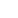 